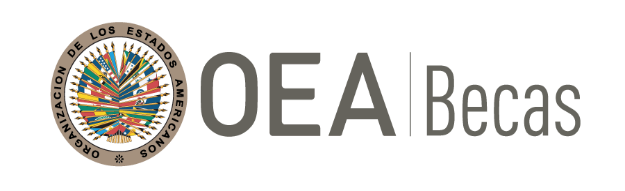 DEPARTAMENTO DE DESARROLLO HUMANO, EDUCACIÓN Y EMPLEOPROGRAMA DE BECAS Y CAPACITACIÓN DE LA OEAFORMULARIO DE SOLICITUD a ser enviado a la Sra. Yadira Pinilla al correo: ypinilla@oas.org Requisitos Mínimos para SelecciónLa Organización de los Estados Americanos (OEA) está comprometida con fomentar la excelencia y brindar oportunidades significativas para aquellas personas que aspiran a ser estudiantes en las Américas. Para garantizar el máximo impacto y efectividad de nuestras alianzas, buscamos instituciones que compartan nuestra dedicación a la educación y estén dispuestas a brindar un sólido apoyo a los beneficiarios de becas de la OEA. Para ello, los Programas de Becas y Capacitación de la OEA buscan socios que cumplan con los siguientes criterios:1. Apoyo en Matrícula: Las instituciones deberín ofrecer a los beneficiarios de becas de la OEA exenciones de matrícula, matrícula estatal, o un descuento mínimo del 40% al 60% en la matrícula para al menos 10 estudiantes anualmente. Los programas a nivel de licenciatura, maestría y doctorado deben haber estado establecidos durante un mínino de 5 años, mientras que los programas nuevos y los cursos certificados de corta duración se evaluarán caso por caso.2. Beneficios Adicionales: Las instituciones asociadas también deberían proporcionar al menos (3) tres beneficios adicionales como parte de la oferta de becas tales como:Exenciones de tarifas de solicitud de admisiónExenciones de tarifas de inscripción (si corresponde)Libros o materiales de estudioAlojamiento y comida con descuento y apoyo para alojamiento fuera del campusSeguro de médicoEmpleo a tiempo parcialOportunidades de pasantías remuneradasSubsidios y/o becasViajes de ida y vuelta desde el país de origen3. Acreditación y Evaluación de Programas: Las instituciones deben proporcionar evidencia de acreditación institucional y listar los programas acreditados. También deben explicar el proceso de evaluación y actualización de los programas ofrecidos.                                            4. Servicios de Apoyo: Las instituciones deben describir los servicios de apoyo disponibles   para estudiantes internacionales.5. Competencia del Personal institucional: Las instituciones deben contar con un equipo debidamente capacitado y con conocimientos, con un punto focal designado competente en inglés y español.6. Descripción de la Universidad y Beneficios:  Describa su universidad y cómo se beneficiarían los ciudadanos de los Estados miembros de la OEA de esta alianza institucional, así como el impacto esperado. (Breve resumen con beneficios concisos).7. Promoción de Programas: Indique los programas que desee promover a través de los Programas de Becas y Capacitación de la OEA. Se pueden incluir enlaces a sitios web (hasta 1 página).8. Años de Existencia del Programa: Indique el número de años que lleva cada programa existiendo.9. Demografía de Estudiantes Internacionales: Proporcione el número total de estudiantes internacionales en su universidad y elesglose del número de Estados miembros de la OEA representados. 10. Estadísticas de Graduación: Indique el número total de estudiantes internacionales que se gradúan cada año en los programas que desea promover.11. Desglose de Costos: Enumere los costos y tarifas estimados en los niveles de grado, posgrado y certificado/diplomas para estudiantes internacionales:
12. Servicios de Apoyo:  Describa la infraestructura, el apoyo y los servicios que la universidad proporciona a los estudiantes internacionales.13. Ayuda Financiera: Indique los tipos de becas/subvenciones/asistencias y exenciones proporcionadas a los estudiantes internacionales.14. Apoyo de Visa: Describa los tipos de visas emitidas a estudiantes internacionales y los servicios de apoyo ofrecidos para facilitar el proceso de solicitud de visa.Información institucionalInformación institucionalNombre (incluyendo acrónimo) Fecha de fundación/establecimiento: Dirección completa: Nombre de los puntos focales: Correo electrónico: Número(s) de teléfono: Sitio web: Tipo de institución (privada o pública): Modalidades de los programas ofrecidos (en línea, presencial o híbrida):  Acreditaciones Institucionales (incluir enlace):Acreditaciones Nacionales (incluir enlace):Número total de estudiantes en su Universidad Número de Estudiantes Internacionales en su UniversidadNúmero de Estudiantes Internacionales del CaribeNúmero de Estudiantes Internacionales de América Central Número de Estudiantes Internacionales de Sudamérica Número de Estudiantes Internacionales de América del NorteMatrícula  Tarifas universitariasCostos de vida (alojamiento y comida)Seguro médico Libros y materiales de estudio  